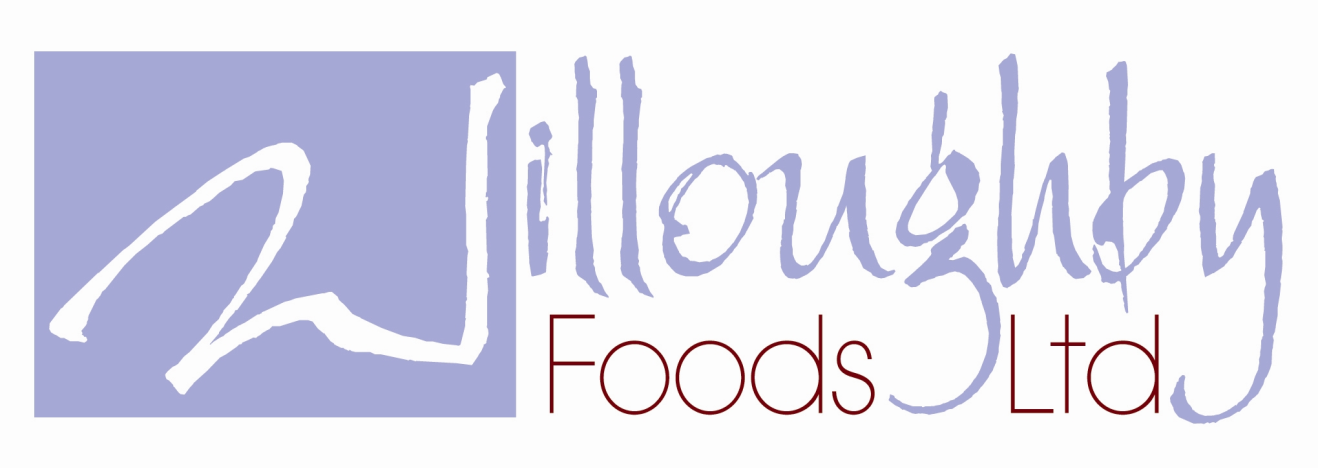 Privacy NoticeWilloughby Foods Limited ("we, us, our") is committed to protecting and respecting your and your children’s privacy and the security of your and your children’s personal information. This policy (together with any other documents referred to on it) sets out the basis on which any personal data we collect from you, or that you provide to us, will be used by us.  Please read the following carefully to understand our views and practices regarding your and your children’s personal data and how we will treat it.  In providing us with personal data relating to children, you are confirming that you hold parental responsibility for such children and we refer to such children as ‘your children’ in this policy.  Some of the information that you provide us in relation to your children may fall within the special category of personal data due to the fact that it is more sensitive and so requires more protection. We will have obtained your explicit consent to process this type of personal data.  By visiting www.willoughby-foods.co.uk and by registering with us for the supply of our primary school meals for your children, you are accepting and consenting to the practices described in this policy.For the purpose of the General Data Protection Regulation, the data controller is Willoughby Foods Limited of The Food Factory, Chain Bridge Road, Wyberton, Boston PE21 7LE.INFORMATION WE COLLECT FROM YOUWe will collect and process the following data about you:Information you give us. This is information about you that you give us by logging onto our Parent Login at our site www.willoughby-foods.co.uk (our site) or by corresponding with us by phone, e-mail or otherwise. It includes information you provide when you register to use our site and receive our services, make an online enquiry, participate in discussion boards or other social media functions, and if you report a problem with our site. The information you give us may include: (i) your name, address, e-mail address and phone number, gender; and (ii) your children’s name, address, age, gender.Information we collect about you from our site. With regard to each of your visits to our site we will automatically collect the following information:technical information, including the Internet protocol (IP) address used to connect your computer to the Internet, your login information, browser type and version, time zone setting, browser plug-in types and versions, operating system and platform;information about your visit, including the full Uniform Resource Locators (URL), clickstream to, through and from our site (including date and time), pages you viewed or searched for, page response times, download errors, length of visits to certain pages, page interaction information (such as scrolling, clicks, and mouse-overs), methods used to browse away from the page, and any phone number used to call us.Information we receive from Schools. This is information we receive about you and your children directly from your children’s primary school which we will share internally and combine it with data collected on our site in order to deliver our services to your child.  OUR USE OF COOKIESOur website uses cookies to distinguish you from other users of our website. This helps us to provide you with a good experience when you browse our website and also allows us to improve our site. By continuing to browse the site, you are agreeing to our use of cookies.A cookie is a small file of letters and numbers that we store on your browser or the hard drive of your computer if you agree. Cookies contain information that is transferred to your computer's hard drive.Please note that third parties (including, for example, advertising networks and providers of external services like web traffic analysis services) may also use cookies, over which we have no control. These cookies are likely to be analytical/performance cookies or targeting cookies.You block cookies by activating the setting on your browser that allows you to refuse the setting of all or some cookies. However, if you use your browser settings to block all cookies (including essential cookies) you may not be able to access all or parts of our site.HOW WE MAKE USE OF THE INFORMATIONWe will only use your personal information when the law allows us to. Most commonly, we will use your personal information in the following circumstances:Where we need to perform the contract we have entered into and deliver our services.Where we need to comply with a legal obligation.Where it is necessary for our legitimate interests (or those of a third party, (e.g. Ark ICT Solutions& Sage Pay) and your and your children’s interests and fundamental rights do not override those interests. We may also use your personal information in the following situations, which are likely to be rare:Where we need to protect your or your children’s interests (or someone else's interests).Where it is needed in the public interest or for official purposes.We need all the categories of information in the list above primarily to allow us to perform our services and to enable us to comply with legal obligations. In some cases we may use your or your children’s personal information to pursue legitimate interests of our own or those of third parties, provided your and your children’s interests and fundamental rights do not override those interests. The situations in which we will process your personal information are listed below:Information you give to us. We will use this information:to carry out our obligations arising from the contract and to provide you with the information and services that you request from us;to provide you with information about other goods and services we offer that are similar to those that you have already purchased or enquired about;to provide you, or permit selected third parties to provide you, with information about goods or services we feel may interest you;to notify you about changes to our service;to ensure that content from our site is presented in the most effective manner for you and for your computer.Information we collect about you. We will use this information:to administer our site and for internal operations, including troubleshooting, data analysis, testing, statistical and survey purposes;to improve our site to ensure that content is presented in the most effective manner for you and for your computer;to allow you to participate in interactive features of our service, when you choose to do so;as part of our efforts to keep our site safe and secure;to make suggestions and recommendations to you and other users of our site about goods or services that may interest you or them.Information we receive from other sources such your school. We will combine this information with information you give to us and information we collect about you. We will use this information and the combined information for the purposes set out above (depending on the types of information we receive).Some of the above grounds for processing will overlap and there may be several grounds which justify our use of your personal information. If you fail to provide personal informationIf you fail to provide certain information when requested, we may not be able to perform our services, or we may be prevented from complying with our legal obligations.Change of purposeWe will only use your and your children’s personal information for the purposes for which we collected it, unless we reasonably consider that we need to use it for another reason and that reason is compatible with the original purpose. If we need to use your and/or your children’s personal information for an unrelated purpose, we will notify you and we will explain the legal basis which allows us to do so. Please note that we may process your and your children’s personal information without your knowledge or consent, in compliance with the above rules, where this is required or permitted by law.SHARING YOUR AND YOUR CHILDREN’S INFORMATION WITH THIRD PARTIESWe may have to share your and your children’s data with third parties e.g. Ark ICT Solutions & Sage Paye, including third-party service providers and other related entities. We require third parties to respect the security of your and your children’s data and to treat it in accordance with the law.You acknowledge and agree that we have the right to share your and your children’s personal information with:Any member of our group or related entities including Ark ICT Solutions & Sage Paye.Selected third parties including:business partners, suppliers and sub-contractors, but only for the performance of our services;analytics and search engine providers that assist us in the improvement and optimisation of our site; andcredit reference agencies for the purpose of assessing your credit score where this is a condition of us providing services.The following third-party service providers process personal information about you and your children for the following purposes: Sage Pay for the provision of payment services and Ark ICT Solutions for IT support. All our third-party service providers and other entities in the group are required to take appropriate security measures to protect your and your children’s personal information in line with our policies. We do not allow our third-party service providers to use your or your children’s personal data for their own purposes. We only permit them to process your and your children’s personal data for specified purposes and in accordance with our instructions. We will also disclose your and your children’s personal information to third parties:in the event that we sell or buy any business or assets, in which case we will disclose your and your children’s personal data to the prospective seller or buyer of such business or assets;if Willoughby Foods Limited or substantially all of its assets are acquired by a third party, in which case personal data held by it about its customers will be one of the transferred assets; orif we are under a duty to disclose or share your and/or your children’s personal data in order to comply with any legal obligation, or in order to enforce or apply our terms of use or terms and conditions of supply and other agreements; or to protect the rights, property, or safety of Willoughby Foods Limited, our customers, or others. This includes exchanging information with other companies and organisations for the purposes of fraud protection and credit risk reduction.WHERE WE STORE YOUR AND YOUR CHILDREN’S PERSONAL DATAAll information you provide to us is stored on our secure servers. Any payment transactions will be encrypted using SSL technology. Where we have given you (or where you have chosen) a password which enables you to access certain parts of our site, you are responsible for keeping this password confidential. We ask you not to share a password with anyone.Unfortunately, the transmission of information via the internet is not completely secure. Although we will do our best to protect your and your children’s personal data, we cannot guarantee the security of your data transmitted to our site; any transmission is at your own risk. Once we have received your information, we will use strict procedures and security features to try to prevent unauthorised access.TRANSFERRING INFORMATION OUTSIDE THE EEAWe will not transfer the personal information we collect about you or your children outside the EEA. DATA SECURITYWe have put in place appropriate security measures to prevent your and your children’s personal information from being accidentally lost, used or accessed in an unauthorised way, altered or disclosed. In addition, we limit access to your and your children’s personal information to those employees, agents, contractors and other third parties who have a business need to know. They will only process your and your children’s personal information on our instructions and they are subject to a duty of confidentiality. We have put in place procedures to deal with any suspected data security breach and will notify you and any applicable regulator of a suspected breach where we are legally required to do so.HOW LONG WE RETAIN YOUR PERSONAL DATAWe will only retain your and your children’s personal information for as long as necessary to fulfil the purposes we collected it for, including for the purposes of satisfying any legal, accounting, or reporting requirements. In order to comply with law and to ensure we have the necessary information required in order to resolve future issues that might arise, we retain all personal data for a period of 10 years from collection. To determine the appropriate retention period for personal data, we consider the amount, nature, and sensitivity of the personal data, the potential risk of harm from unauthorised use or disclosure of your personal data, the purposes for which we process your and your children’s personal data and whether we can achieve those purposes through other means, and the applicable legal requirements. In some circumstances we may anonymise your and your children’s personal information so that it can no longer be associated with you or your child, in which case we may use such information without further notice to you. YOUR RIGHTS OF ACCESS, CORRECTION, ERASURE AND RESTRICTIONYour duty to inform us of changesIt is important that the personal information we hold about you and your children is accurate and current. Please keep us informed if your personal information changes at any point in the future. Your rights in connection with personal informationUnder certain circumstances, by law you have the right to:Request access to your and your children’s personal information (commonly known as a "data subject access request"). This enables you to receive a copy of the personal information we hold about you and/or your children and to check that we are lawfully processing it.Request correction of the personal information that we hold about you and your children. This enables you to have any incomplete or inaccurate information we hold about you and your children corrected.Request erasure of your and your children’s personal information. This enables you to ask us to delete or remove personal information where there is no good reason for us continuing to process it. You also have the right to ask us to delete or remove your and your children’s personal information where you have exercised your right to object to processing (see below).Object to processing of your and your children’s personal information where we are relying on a legitimate interest (or those of a third party) and there is something about your particular situation which makes you want to object to processing on this ground. You also have the right to object where we are processing you’re your children’s personal information for direct marketing purposes.Request the restriction of processing of your and your children’s personal information. This enables you to ask us to suspend the processing of personal information about you and your children, for example if you want us to establish its accuracy or the reason for processing it.Request the transfer of your and your children’s personal information to another party. If you want to review, verify, correct or request erasure of your and/or your children’s personal information, object to the processing of your and/or your children’s personal data, or request that we transfer a copy of your and/or your children’s personal information to another party, please contact Alison Ashton in writing.No fee usually requiredYou will not have to pay a fee to access your or your children’s personal information (or to exercise any of the other rights). However, we may charge a reasonable fee if your request for access is clearly unfounded or excessive. Alternatively, we may refuse to comply with the request in such circumstances.What we may need from youWe may need to request specific information from you to help us confirm your and your children’s identity and ensure your right to access the information (or to exercise any of your other rights). This is another appropriate security measure to ensure that personal information is not disclosed to any person who has no right to receive it.Right to withdraw consentIn the limited circumstances where you may have provided your consent to the collection, processing and transfer of your and/or your children’s personal information for a specific purpose, you have the right to withdraw your consent for that specific processing at any time. To withdraw your consent, please contact Alison Ashton. Once we have received notification that you have withdrawn your consent, we will no longer process your and/or your children’s information for the purpose or purposes you originally agreed to, unless we have another legitimate basis for doing so in law.Our site may, from time to time, contain links to and from other websites.  If you follow a link to any of these websites, please note that these websites have their own privacy policies and that we do not accept any responsibility or liability for these policies.  Please check these policies before you submit any personal data to these websites.AUTOMATED DECISION-MAKINGAutomated decision-making takes place when an electronic system uses personal information to make a decision without human intervention. We are allowed to use automated decision-making in the following circumstances:where we have notified you of the decision and given you 21 days to request a reconsideration;where it is necessary to perform the contract with you and appropriate measures are in place to safeguard your rights;in limited circumstances, with your explicit written consent and where appropriate measures are in place to safeguard your rights.You will not be subject to decisions that will have a significant impact on you based solely on automated decision-making, unless we have a lawful basis for doing so and we have notified you. We do not envisage that any decisions will be taken about you or your children using automated means, however we will notify you in writing if this position changes.DATA PRIVACY MANAGERWe have appointed a data privacy manager to oversee compliance with this privacy notice. If you have any questions about this privacy notice or how we handle your and your children’s personal information, please contact the data privacy manager. You have the right to make a complaint at any time to the Information Commissioner's Office (ICO), the UK supervisory authority for data protection issues.CHANGES TO OUR PRIVACY POLICYAny changes we make to our privacy policy in the future will be posted on this page and, where appropriate, notified to you by e-mail. Please check back frequently to see any updates or changes to our privacy policy.CONTACTQuestions, comments and requests regarding this privacy policy are welcomed and should be addressed to our data privacy manager Alison Ashton in writing to Willoughby Foods Ltd, The Food Factory, Chain Bridge Road, Wyberton, Boston, PE21 7LE.										May 2018